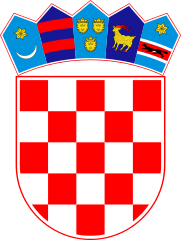 KLASA: 021-05/20-01/47URBROJ: 2178/02-03-20-1Bebrina, 6. srpnja 2020. godineNa temelju članka 31. stavka 5. Zakona o poljoprivrednom zemljištu („Narodne novine“, broj 20/18, 115/18 i 98/19), Programa raspolaganja poljoprivrednim zemljištem u vlasništvu Republike Hrvatske za Općinu Bebrina („Službeni vjesnik Brodsko-posavske županije“, broj 18/2019) na koji je Ministarstvo poljoprivrede dalo suglasnost, KLASA:945-01/18-01/571, URBROJ: 525-07/0182-19-5 od 23. listopada 2019. godine i članka 32. Statuta Općine Bebrina („Službeni vjesnik Brodsko-posavske županije“, broj 02/2018, 18/2019 i 24/2019 i „Glasnika Općine Bebrina“ broj 01/2019 i 02/2020) Općinsko vijeće Općine Bebrina na 28. sjednici, održanoj 6. srpnja 2020. godine donijelo jeO D L U K Uizmjenama Odluke o raspisivanju javnog natječaja za zakup poljoprivrednog zemljišta u vlasništvu Republike Hrvatske na području Općine BebrinaČlanak I.U Odluci o raspisivanju javnog natječaja za zakup poljoprivrednog zemljišta u vlasništvu Republike Hrvatske na području Općine Bebrina („Glasnik Općine Bebrina“ broj 04/2020) u točkama II. i III. prilozi „Tablica 1.“ i „Tablica 2.“ zamjenjuju se novim prilozima „Tablica 1.“ i „Tablica 2“.Članak II.U ostalom dijelu Odluka o raspisivanju javnog natječaja za zakup poljoprivrednog zemljišta u vlasništvu Republike Hrvatske na području Općine Bebrina („Glasnik Općine Bebrina“ broj 04/2020) ostaje neizmijenjena.Članak III.Ova Odluka stupa na snagu osam dana od dana objave u „Glasniku Općine Bebrina“. OPĆINSKO VIJEĆE OPĆINE BEBRINAPREDSJEDNIK OPĆINSKOG VIJEĆAMijo Belegić, ing.DOSTAVITIGlasnik Općine BebrinaJedinstveni upravni odjelMinistarstvo poljoprivredeBrodsko-posavska županija, Upravni odjel za gospodarstvo i poljoprivreduPismohrana.